Resoluciones #083 - #127Resoluciones #083 - #127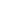 